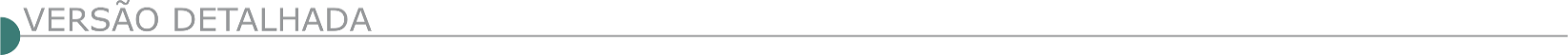 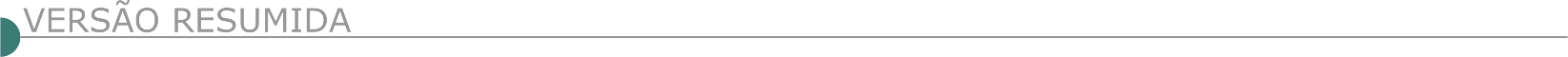 ESTADO DE MINAS GERAISDNIT - SUPERINTENDÊNCIA REGIONAL EM MINAS GERAIS SERVIÇO 2-SRE-MG AVISO DE LICITAÇÃO CONCORRÊNCIA Nº 90017/2024 - UASG 393031 Nº Processo: 50606002549201825. Objeto: Contratação Integrada de empresa para elaboração dos estudos, projetos Básico e Executivo de engenharia e execução da obra de reabilitação de 01 (uma) obra de arte especial, localizada na rodovia BR-365/MG, no âmbito do PROARTE. Total de Itens Licitados: 1. Edital: 29/01/2024 das 08h00 às 12h00 e das 13h00 às 17h00. Endereço: Rua Líder 197, Aeroporto - Belo Horizonte/MG ou https://www.gov.br/compras/edital/393031-3-90017-2024. Entrega das Propostas: a partir de 29/01/2024 às 08h00 no site www.gov.br/compras. Abertura das Propostas: 30/04/2024 às 10h00 no site www.gov.br/compras. PREFEITURA MUNICIPAL DE ARINOS -  DE SAÚDE E DESENVOLVIMENTO DOS VALES DO NOROESTE DE MINAS – CONVALES - CONCORRÊNCIA ELETRÔNICA 001/2024 Aviso de Licitação - Processo 005/2024 – Concorrência Eletrônica 001/2024, regido pela Lei Federal 14.133/2021- Objeto: registro de preços, para eventual e futura contratação de empresa para prestação de serviços de engenharia, contínuos e sob demanda, relacionados à conservação, manutenção preventiva, corretiva e serviços correlatos, com fornecimento de materiais, equipamentos e mão de obras em atendimento aos municípios consorciados ao CONVALES. Data de Abertura e julgamento: dia 05/03/2024 às 09:00 horas. Informações: www.convales.mg.gov.br e www.bnc.org.br.PREFEITURA MUNICIPAL DE BAMBUI AVISO DE LICITAÇÃO CONCORRÊNCIA ELETRÔNICA Nº 1-2023 PROCESSO LICITATORIO Nº 147/2023 Processo 147-2023 - Concorrência Eletrônica 001-2023 Drenagem Sebastião Rostaing Mourão, torna público o ADIAMENTO do Processo Licitatório motivado pela retificação da unidade de medida do item 5, o qual estava ultrapassando a quantidade de caracteres permitidas pelo PNCP. Abertura dia 09/02/2024, às 09:00 horas. Local para informações e retirada do edital: Sede da Prefeitura ou pelo site www.bambui.mg.gov.br. Fone: (37) 3431-0900.PREFEITURA MUNICIPAL DE CAMPANHA - PROCESSO Nº 0352/2023 MODALIDADE: CONCORRÊNCIA Nº 011/2023 –DATA DE ABERTURA: 05/03/2024 ÀS 14:00 . Objeto: contratação de empresa sob o regime de execução por preço unitário com aplicação total de mão-de-obra e materiais destinados a obra de conclusão da Creche do Canadá. Valor estimado: R$ 550.086,47 – Dotação: 02.05.03.12.365.0010.3.004.4490.51.00. Data de Abertura: 05/03/2024 às14:00 Horário de funcionamento: 12:00 às 18:00 - site: www.campanha.mg.gov.br ou Rua Dr. Brandão n° 59 – Centro – Campanha – MG, Cep 37400-000 – Fone: (35) 3261- 1059.PREFEITURA MUNICIPAL DE IBIÁ - CONCORRÊNCIA Nº 4/2023 2ª ALTERAÇÃO DE EDITAL - CONCORRÊNCIA 004/2023 A Prefeita Municipal MARLENE APARECIDA DE SOUZA SILVA, torna público para conhecimento dos interessados que HOUVE 2ª ALTERAÇÃO no Edital da Concorrência nº 004/2023 que tem como objeto a contratação de empresa especializada para execução de obra de recapeamento asfáltico de ruas diversas no bairro Nossa Senhora de Fátima, Município de Ibiá-MG, incluindo materiais e mão de obra, conforme as especificações técnicas previstas no projeto básico e documentos de suporte para a contratação. A sessão da licitação passará para o dia 15/02/2024 às 08:00hs (oito horas). A 2ª alteração encontra-se a disposição dos interessados através do email licitacao@ibia.mg.gov.br e pelo site www.ibia.mg.gov.br. PREFEITURA MUNICIPAL DE LAGOA GRANDE - RETIFICAÇÃO DO PROCESSO LICITATÓRIO Nº: 006/2024 CONCORRÊNCIA ELETRÔNICA Nº: 001/2024. Objeto: Contratação de empresa para construção de Unidade Básica de Saúde no bairro Alvorada em Lagoa Grande-MG.Onde se lia: Data da abertura dia: 13/02/2024, leia-se data da abertura dia: 15/02/2024. Maiores informações e o edital completo poderão ser obtidos com a Agente de Contratação. Tel: (034) 3816-2926 ou pelo e-mail: licitacao.lagoagrande@hotmail.com.PREFEITURA MUNICIPAL DE MALACACHETA AVISO CONCORRENCIA - Nº 002/24O MUNICÍPIO DE MALACACHETA/MG, ATRAVÉS DO PREFEITO MUNICIPAL, TORNA PUBLICO ABERTURA DO PROCESSO LICITATÓRIO 004/24, NA MODALIDADE CONCORRENCIA - Nº 002/24, TIPO: MENOR PREÇO GLOBAL, PARA CONTRATAÇÃO DE EMPRESA DE ENGENHARIA PARA PRESTAÇÃO DE SERVIÇOS EM REFORMA DO MERCADO MUNICIPAL, DESTE MUNICIPIO DE MALACACHETA – MG, LOCALIZADO NA PRAÇA MONSENHOR JORGE LOPES DE OLIVIERA, - CENTRO , COM RECURSO BDMG. A ABERTURA DO PROCESSO SERÁ DIA 19/02/24 ÀS 08:00MIN, NA SEDE DA PREFEITURA MUNICIPAL, PRAÇA MONS. JORGE LOPES DE OLIVEIRA, Nº 130 - CEP: 39.690-000. O EDITAL PODERÁ SER LIDO NA ÍNTEGRA E ADQUIRIDO ATRAVÉS DO EMAIL: licitacao@malacacheta.mg.gov.br ou Site Portal da Transparência.PREFEITURA MUNICIPAL DE MANHUAÇU - TOMADA DE PREÇO Nº. 02/2024 Torna público que se fará realizar abertura de licitação na modalidade “Tomada de Preço nº 02/2024”, do tipo Menor Preço, julgamento pelo Menor Valor Global, sob Regime de Execução por Empreitada Global, cujo objeto é a Contratação de Empresa do Ramo da Engenharia Civil para Execução Rede pluvial e Pavimento blocos intertravados, na rua Vicente de Paula Reis, Bairro São Jorge em Manhuaçu, conforme solicitação da Secretaria Municipal de Obras. Sessão dia 19/02/2024 às 13hs30min (protocolo dos envelopes, conforme edital). As informações inerentes a presente publicação estarão disponíveis aos interessados no Setor de Licitações, situada à Praça Cinco de Novembro, 381 – Centro, no horário de 09h00min às 11h00min e 13h00min às 16h00min. Através do e-mail licitacao@manhuacu.mg.gov.br ou através do site www.manhuacu.mg.gov.br. PREFEITURA MUNICIPAL DE MONTES CLAROS - AVISO DE LICITAÇÃO PROCESSO Nº. 794/2023 PREGÃO ELETRÔNICO Nº. 345/2023 Objeto: Registro de preço para futura e eventual contratação de sociedade empresária ou unipessoal especializada na prestação de serviço de concreto usinado, atendendo a demanda das Secretarias do município de Montes Claros – MG. Encaminhamento/recebimento das propostas e dos documentos de habilitação: As propostas e os documentos de habilitação deverão ser encaminhados, exclusivamente por meio eletrônico no sítio www.licitacoes-e.com.br. Apresentação das propostas e dos documentos de habilitação: Até às 08h00min do dia 15 de fevereiro de 2024. Abertura da sessão pública e do envio de lances: às 09h00min do dia 15 de fevereiro de 2024. O Edital está disponível no endereço eletrônico: https://licitacoes.montesclaros.mg.gov.br/licitacoes.PREFEITURA MUNICIPAL DE POUSO ALEGRE - TOMADA DE PREÇOS Nº 20/2023 PROCESSO ADMINISTRATIVO Nº 234/2023. Objeto: “Contratação de empresa especializada para a execução de obra de reforma do Centro Educacional Infantil Municipal - Ceim do Bairro São Cristóvão”. A CPL informa que a sessão pública para abertura do envelope nº 2 (PROPOSTA COMERCIAL) será realizada no dia 02/02/2024, as 09h00min na Superintendência de Gestão de Recursos Materiais, situada na Rua Lucy Vasconcelos Teixeira, nº 230, bairro Mirante do Paraíso, Pouso Alegre MG. Na ocasião comunico que o processoencontra-se com vistas franqueadas aos interessados. Mais informações: (35) 3449-4023 ou email: licitapamg@gmail.com. PREFEITURA MUNICIPAL DE PRESIDENTE JUSCELINO AVISO DE CONCORRÊNCIA Nº 002/2024 O Município de Presidente Juscelino/MG torna público, para conhecimento dos interessados, que às 13:00 horas do dia 19 de fevereiro de 2024, no Prédio da Prefeitura Municipal, será realizada a sessão para recebimento e abertura dos envelopes contendo a Proposta e Documentação – Concorrência nº 002/2024, critério de julgamento “MENOR PREÇO “ para Contratação de empresa para realização de Recapeamento asfáltico em pre-misturado a frio, nas Ruas Miguel Arcanjo (trecho), F e G no bairro Boa Esperança e parte da Rua Dr. Paulo Salvo no Bairro Tauá, Presidente Juscelino/MG. Edital e maiores informações com o Agente de Contratação, pelo telefone (38) 3724-1239 ou e-mail: licitacao@presidentejuscelino.mg.gov.br.CC 001/2024 Município de Presidente Juscelino/MG torna público, para conhecimento dos interessados, que às 08:00 horas do dia 19 de fevereiro de 2024, no Prédio da Prefeitura Municipal, será realizada a sessão para recebimento e abertura dos envelopes contendo a Proposta e Documentação – Concorrência nº 001/2024, critério de julgamento “ME PEÇ “ para Contratação de empresa para realização de recapeamento asfáltico em premisturado a frio, na ua Paraúna (Parte I e II) e ua 21 de abril em Presidente Juscelino/MG. Edital e maiores informações com o gente de Contratação, pelo telefone (38) 3724-1239 ou e-mail: licitacao@presidentejuscelino.mg.gov.br.PREFEITURA MUNICIPAL DE QUARTEL GERAL PREFEITURA MUNICIPAL - LICITATÓRIO Nº 08/2024 – CONCORRÊNCIA: 01/2024. Torna publico para conhecimento dos interessados o Aviso de Republicação, do processo licitatório cujo objeto: Contratação de empresa para prestação de serviço com fornecimento de materiais para reforma do Parque de Exposições Agropecuárias conforme convênio de Saída 1231001657/2023 que entre si celebram o Estado de Minas Gerais por intermédio da Secretaria de Estado de Agricultura, Pecuária e Abastecimento - Seapa e o Municipio de Quartel Geral para fins nele Especificado conforme termo de referência. Motivação:necessidade da correção da planilha orçamentaria e cronograma financeiro. Nova data da licitação que fará realizar abertura das propostas comerciais e abertura da sessão dia 27/02/2024 as 08:00hs. Site para realização do processo eletrônico: https://ammlicita.org.br/. Informações (37) 3543-1216.PREFEITURA MUNICIPAL DE SÃO ROMÃO - PROC. 3/24-CONCORRÊNCIA 1/24 Const. Pça. da Prefeitura-Credenciamento: 16/2/24-13h.PREFEITURA MUNICIPAL DE UBERABA - SECRETARIA MUNICIPAL DE ADMINISTRAÇÃO CONCORRÊNCIA ELETRÔNICA Nº 002/2024. Objeto: Contratação de empresa de engenharia para construção de praça no Bairro Dom Eduardo, em atendimento à Secretaria de Serviços Urbanos e Obras - SESURB. Tipo: Menor preço unitário. Recebimento das propostas por meio eletrônico: A partir das 16h do dia 30/01/2024. Fim do recebimento das propostas/Início da Disputa: Às 13h do dia 12/03/2024. Abertura da Sessão de Disputa de Preços: Às 15h do dia 12/03/2024. Valor estimado da licitação: R$ 822.253,51. Fontes de recursos: Próprio/Financiamento. Informações: O Edital da Concorrência Eletrônica nº 002/2024 estará disponível a partir das 16h do dia 30/01/2024 nos seguintes acessos: Portal eletrônico oficial do Município de Uberaba/MG, pelo link: https://prefeitura.uberaba.mg.gov.br/portalcidadao/; Portal Nacional de Compras Públicas - PNCP, pelo link: https://www.gov.br/pncp/pt-br; Plataforma eletrônica de licitações (LICITAR DIGITAL), pelo link: https://ammlicita.org.br/. Demais informações podem ser obtidas pelo telefone: (34) 3318-0938 ou pelo e-mail: operacionalizacao.ucc@uberaba.mg.gov.br. ESTADO D0 ACREPREFEITURA MUNICIPAL DE RIO BRANCO AVISO DE LICITAÇÃO CONCORRÊNCIA ELETRÔNICA Nº 90002/2024Objeto: Contratação de empresa de engenharia para execução de serviços de pavimentação e recapeamento de vias urbanas, incluindo material e mão de obra, no Bairro Taquari, no município de Rio Branco - Acre. Origem: Secretaria Municipal de Infraestrutura e Mobilidade Urbana - SEINFRA . Propostas: Serão recebidas até às 09:30hs (horário de Brasília) do dia 15 de fevereiro de 2024, quando terá início a disputa de preços no sistema eletrônico: www.comprasnet.gov.br. Edital e Informações: O edital estará à disposição dos interessados a partir do dia 30 de janeiro de 2024, por meio do sítio eletrônico: www.comprasnet.gov.br, www.gov.br/pncp e h t t p s : / / d r i v e . g o o g l e . c o m / d r i v e / f o l d e r s / 1 k OY 0 z F T O w X R 7 w p w B G 3 W _ d P t L zSicp9T?usp=drive_link ou excepcionalmente na Comissão Permanente de Licitação - CPL01 - Rua Rui Barbosa, nº 325, 1º Piso - Bairro: Centro, CEP: 69.900-084 - Rio Branco/AC - Telefone: (68) 3223-1206.ESTADO DO ESPÍRITO SANTOPREFEITURA MUNICIPAL DE PINHEIROS AVISO DE LICITAÇÃO CONCORRÊNCIA ELETRÔNICA Nº 1/2024 O Fundo de Desenvolvimento Municipal de Pinheiros-ES, torna público que será realizado licitação, na modalidade CONCORRÊNCIA ELETRÔNICA, através do site: www.portaldecompraspublicas.com.br, objetivando a Contratação de empresa especializada de Engenharia para execução da obra MACRODRENAGEM no Município de Pinheiros / ES , compreendendo elaboração do projeto básico, projetos executivos e execução da obra. O Edital oriundo do processo nº 0100/2024 - encontra-se disponível no site acima. Abertura das propostas: às 07h30min. do dia 30/04/2024. Início sessão disputa: às 07h35min. do dia 30/04/2024. O Edital está disponível no site do município www.pinheiros.es.gov.br. ESTADO DE GOIÁSPREFEITURA MUNICIPAL DE GUAPÓ AVISO DE LICITAÇÃO CONCORRÊNCIA Nº 1/2024 A presente licitacao tem por objeto contratação de empresa especializada na área de engenharia civil para execução de obras de RECAPEAMENTO ASFALTICO utilizando MICRORREVESTIMENTO A FRIO, no Município de Guapo, Estado de Goiás, recurso PROPRIO, a realizar-se no dia 15/02/2024 as 14:00h, na sala da CPL prédio anexo a prefeitura municipal, especificações e condições constantes no projeto executivo, edital e seus anexos. maiores informações junto a cpl das 8:00h as 12:00h e das 14:00h as 17:00h ou no site da www.guapo.go.gov.br, ícone LICITACOES.ESTADO DO RIO GRANDE DO SULPORTO ALEGRE  - AVISO DE LICITAÇÃO CONCORRÊNCIA Nº 17/2023 REPETIÇÃO O MUNICÍPIO DE PORTO ALEGRE, através da Diretoria de Licitações e Contratos da Secretaria Municipal de Administração e Patrimônio, torna público a republicação do edital e de seus anexos da licitação abaixo, os quais podem ser obtidos no endereço eletrônico, a partir da publicação deste aviso: CONCORRÊNCIA 017/2023- PRO C ES S O 23.0.000033633-5, para a Contratação de Empresa de Arquitetura e/ou Engenharia, pelo regime de empreitada por preço unitário, para serviço de Reforma predial, com fornecimento de peças, materiais de consumo e insumos e mão de obra nos sistemas, equipamentos e instalações, nas Unidades Escolares e Centros Comunitários utilizados pela Administração da Prefeitura de Porto Alegre, conforme condições, quantidades e exigências estabelecidas neste Edital e seus anexos. SESSÃO PÚBLICA: será às 14 horas do dia 01 de março de 2024, na Sala de Licitações, situada na Rua Uruguai nº 277, 11º andar, Centro Histórico, Porto Alegre/RS; estando o procedimento de recebimento e abertura dos envelopes dos interessados previsto no Edital. Os Editais e seus Anexos estão disponíveis no endereço eletrônico https://prefeitura.poa.br/smap/concorrencias.ESTADO DE SANTA CATARINAPREFEITURA MUNICIPAL DE BLUMENAU AVISO DE LICITAÇÃO CONCORRENCIA Nº 61/2023 OBJETO: Contratação de empresa para a execução de obra de drenagem pluvial e pavimentação asfáltica : (1) Rua Agripino Grieco, bairro Fidelis, Blumenau/SC, e (2) Rua Ida Stein, bairro Itoupava Central, Blumenau/SC, através do regime de mutirão da SEMOB. Fonte de Recursos: Operação de Crédito com a Caixa Econômica Federal - Contrato de Financiamento nº 0600871-57/FINISA. Abertura dos envelopes: 1º de março de 2024 às 09h00. EDITAL COMPLETO, sem custas via e-mail: licitacoes@blumenau.sc.gov.br e/ou site oficial do Município http://www.blumenau.sc.gov.br/transparencia. Base Legal: Lei nº 8.666/93 e alterações, Lei Complementar nº 123/06 e alteração. - PUBLICIDADE -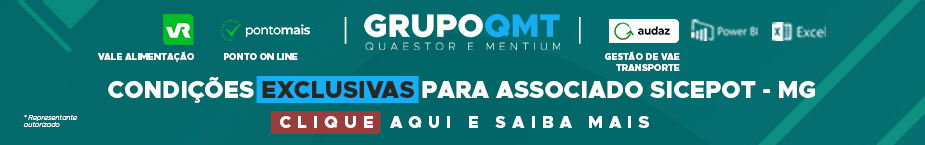 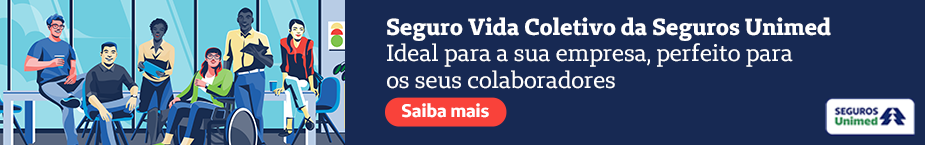 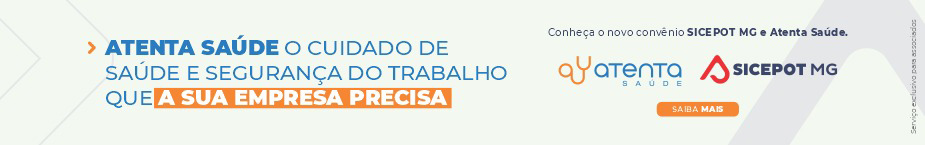 ÓRGÃO LICITANTE: SMOBI  EDITAL: UASG 984123 - SMOBI 26.077/2023 CC Processo nº 01-062.360/23-82Endereço: Informações:: Rua dos Guajajaras, 1107 – Centro, Belo Horizonte - MG, 30180-105Informações: Telefone: (31) 3277-8102 - (31) 3277-5020 - Sites: www.licitacoes.caixa.gov.br  e www.pbh.gov.brEndereço: Informações:: Rua dos Guajajaras, 1107 – Centro, Belo Horizonte - MG, 30180-105Informações: Telefone: (31) 3277-8102 - (31) 3277-5020 - Sites: www.licitacoes.caixa.gov.br  e www.pbh.gov.brOBJETO: Construção da unidade de recebimento de pequenos volumes (URPV) São Tomás. Modalidade: Concorrência eletrônica Critério de julgamento: Menor preço, aferido de forma global. Regime de execução: Empreitada por preço unitário. Orçamento estimado: Não sigiloso Data base: Julho/2023 Modo de disputa: Aberto e fechado Preferência ME/EPP e equiparados: Sim.DATAS: Recebimento das propostas exclusivamente por meio eletrônico: Até as 13:59h do dia 19/02/2024.Abertura das propostas e sessão de lances: A partir das 14:00h do dia 19/02/2024.OBSERVAÇÕES: Obtenção do Edital: O edital e seus anexos encontram-se disponíveis para acesso dos interessados no site da PBH, no link licitações e editais (www.prefeitura.pbh.gov.br/licitacoes) e no Portal Nacional de Contratações Públicas – PNCP (www.pncp.gov.br). Consultas de caráter técnico ou legal e impugnações: Conforme item 5 do edital.Recebimento dos documentos de habilitação: Apenas do licitante vencedor, mediante convocação em meio eletrônico. Referência de tempo: Horário de Brasília.https://prefeitura.pbh.gov.br/obras-e-infraestrutura/licitacao/concorrencia-26077-2024 OBSERVAÇÕES: Obtenção do Edital: O edital e seus anexos encontram-se disponíveis para acesso dos interessados no site da PBH, no link licitações e editais (www.prefeitura.pbh.gov.br/licitacoes) e no Portal Nacional de Contratações Públicas – PNCP (www.pncp.gov.br). Consultas de caráter técnico ou legal e impugnações: Conforme item 5 do edital.Recebimento dos documentos de habilitação: Apenas do licitante vencedor, mediante convocação em meio eletrônico. Referência de tempo: Horário de Brasília.https://prefeitura.pbh.gov.br/obras-e-infraestrutura/licitacao/concorrencia-26077-2024 ÓRGÃO LICITANTE: SMOBI  EDITAL: PREGÃO ELETRÔNICO DQ 13.047/2023 Processo nº 31.00868885/2023-89Endereço: Informações:: Rua dos Guajajaras, 1107 – Centro, Belo Horizonte - MG, 30180-105Informações: Telefone: (31) 3277-8102 - (31) 3277-5020 - Sites: www.licitacoes.caixa.gov.br  e www.pbh.gov.brEndereço: Informações:: Rua dos Guajajaras, 1107 – Centro, Belo Horizonte - MG, 30180-105Informações: Telefone: (31) 3277-8102 - (31) 3277-5020 - Sites: www.licitacoes.caixa.gov.br  e www.pbh.gov.brOBJETO: Preferência ME/EPP e equiparados: sim O Pregoeiro da Secretaria Municipal de Obras e Infraestrutura - SMOBI torna pública a ABERTURA DE LICITAÇÃO na Modalidade Pregão, na forma eletrônica, do Tipo Menor preço, aferido pelo Valor global do lote, para Serviços comuns de engenharia para Revitalização da Área Verde localizada no Bairro Fernão Dias visando à necessidade de atender às normas de acessibilidade e segurança, de acordo com as solicitações da Subsecretaria de Zeladoria Urbana – SUZURB, referente ao Orçamento Participativo nº39 de 2009/2010. DATAS: Recebimento das propostas exclusivamente por meio eletrônico: até as 09:59h do dia 19/02/2024. Abertura das propostas e sessão de lances: a partir das 10:00h do dia 19/02/2024.OBSERVAÇÕES: Obtenção do Edital: O Edital e seus anexos encontram-se disponíveis para acesso dos interessados no site da PBH, no link licitações e editais (www.prefeitura.pbh.gov.br/licitacoes), no Portal Nacional de Contratações Públicas – PNCP (pncp.gov.br) e também na Gerência de Licitações – Gelit/Daqc da Secretaria Municipal de Obras e Infraestrutura - Smobi, localizada em Belo Horizonte na Rua dos Guajajaras, n° 1.107, Térreo, Lourdes, de segunda à sexta- -feira, no horário de 9h às 12h e de 14h às 17h A licitação será operada no portal de compras do Governo Federal (compras.gov.br) Data base: maio/2023.Recebimento dos documentos de habilitação: apenas do licitante vencedor, mediante convocação em meio eletrônico. Referência de tempo: horário de Brasília.https://prefeitura.pbh.gov.br/obras-e-infraestrutura/licitacao/pregao-eletronico-13047-2023 OBSERVAÇÕES: Obtenção do Edital: O Edital e seus anexos encontram-se disponíveis para acesso dos interessados no site da PBH, no link licitações e editais (www.prefeitura.pbh.gov.br/licitacoes), no Portal Nacional de Contratações Públicas – PNCP (pncp.gov.br) e também na Gerência de Licitações – Gelit/Daqc da Secretaria Municipal de Obras e Infraestrutura - Smobi, localizada em Belo Horizonte na Rua dos Guajajaras, n° 1.107, Térreo, Lourdes, de segunda à sexta- -feira, no horário de 9h às 12h e de 14h às 17h A licitação será operada no portal de compras do Governo Federal (compras.gov.br) Data base: maio/2023.Recebimento dos documentos de habilitação: apenas do licitante vencedor, mediante convocação em meio eletrônico. Referência de tempo: horário de Brasília.https://prefeitura.pbh.gov.br/obras-e-infraestrutura/licitacao/pregao-eletronico-13047-2023 ÓRGÃO LICITANTE: COPASA-MGEDITAL: Nº CPLI 112024001Endereço: Rua Carangola, 606, térreo, bairro Santo Antônio, Belo Horizonte/MG.Informações: Telefone: (31) 3250-1618/1619. Fax: (31) 3250-1670/1317. E-mail: Endereço: Rua Carangola, 606, térreo, bairro Santo Antônio, Belo Horizonte/MG.Informações: Telefone: (31) 3250-1618/1619. Fax: (31) 3250-1670/1317. E-mail: OBJETO:execução, com fornecimento total de materiais, das obras e serviços para recuperação estrutural de EtAS – Estação de tratamento de água, dos Sistemas de Abastecimento de água no âmbito da unidade de Negócio Norte - uNNt, da CoPASA MG.DATAS: Recebimento das propostas: 23/02/2024 às 08:30 Abertura das propostas: 23/02/2024 às 08:30Prazo de execução: 4 mesesVALORESVALORESValor Estimado da ObraCapital Social Igual ou SuperiorR$ 1.910.111,12-CAPACIDADE TÉCNICA: a) Implantação ou ampliação ou reforma de Estação de Tratamento de Água em aço ou PRFV, com capacidade igual ou superior a 12 (doze) l/s.CAPACIDADE TÉCNICA: a) Implantação ou ampliação ou reforma de Estação de Tratamento de Água em aço ou PRFV, com capacidade igual ou superior a 12 (doze) l/s.CAPACIDADE OPERACIONAL:  a) Implantação ou ampliação ou reforma de Estação de Tratamento de Água em aço ou PRFV, com capacidade igual ou superior a 12 (doze) l/s.CAPACIDADE OPERACIONAL:  a) Implantação ou ampliação ou reforma de Estação de Tratamento de Água em aço ou PRFV, com capacidade igual ou superior a 12 (doze) l/s.ÍNDICES ECONÔMICOS: CONFORME EDITAL. ÍNDICES ECONÔMICOS: CONFORME EDITAL. OBSERVAÇÕES: Mais informações e o caderno de licitação poderão ser obtidos, gratuitamente, através de download no endereço: www.copasa.com.br (link: licitações e contratos/licitações, pesquisar pelo número da licitação).As interessadas poderão designar engenheiro ou arquiteto para efetuar visita técnica, para conhecimento das obras e serviços a serem executados. Para acompanhamento da visita técnica, fornecimento de informações e prestação de esclarecimentos porventura solicitados pelos interessados, estará disponível empregado da COPASA MG, do dia 29 de JANEIRO de 2024 ao dia 22 de FEVEREIRO de 2024. O agendamento da visita poderá ser feito pelo e-mail: uson@copasa.com.br. https://www2.copasa.com.br/PortalComprasPrd/#/pesquisaDetalhes/FA7F3401F0201EDEAF8D8E18884344B3 OBSERVAÇÕES: Mais informações e o caderno de licitação poderão ser obtidos, gratuitamente, através de download no endereço: www.copasa.com.br (link: licitações e contratos/licitações, pesquisar pelo número da licitação).As interessadas poderão designar engenheiro ou arquiteto para efetuar visita técnica, para conhecimento das obras e serviços a serem executados. Para acompanhamento da visita técnica, fornecimento de informações e prestação de esclarecimentos porventura solicitados pelos interessados, estará disponível empregado da COPASA MG, do dia 29 de JANEIRO de 2024 ao dia 22 de FEVEREIRO de 2024. O agendamento da visita poderá ser feito pelo e-mail: uson@copasa.com.br. https://www2.copasa.com.br/PortalComprasPrd/#/pesquisaDetalhes/FA7F3401F0201EDEAF8D8E18884344B3 